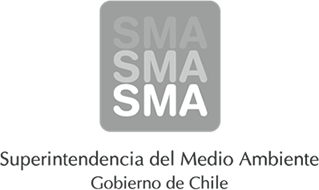 
INFORME DE FISCALIZACIÓN AMBIENTAL
Normas de Emisión
SALMONES ANTARTICA S.A. (PISC. COREO)
DFZ-2013-2934-VIII-NE-EI
1. RESUMEN.
El presente documento da cuenta del informe de examen de la información realizado por la Superintendencia del Medio Ambiente (SMA), al establecimiento industrial “SALMONES ANTARTICA S.A. (PISC. COREO)”, en el marco de la norma de emisión DS.90/00 para el reporte del período correspondiente a ABRIL del año 2013.
2. IDENTIFICACIÓN DEL PROYECTO, ACTIVIDAD O FUENTE FISCALIZADA
3. ANTECEDENTES DE LA ACTIVIDAD DE FISCALIZACIÓN
4. ACTIVIDADES DE FISCALIZACIÓN REALIZADAS Y RESULTADOS
	4.1. Identificación de las descargas
	4.2. Resumen de resultados de la información proporcionada
5. CONCLUSIONES
La información aportada por el titular no presenta inconformidades a la Norma de Emisión DS.90/00  respecto de la materia objeto de la fiscalización.
6. ANEXOSNombreFirmaAprobado
CRISTIAN MAXIMILIANO PÉREZ MUÑOZ
31-12-2013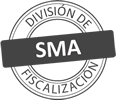 Titular de la actividad, proyecto o fuente fiscalizada:
SALMONES ANTARTICA S.A.Titular de la actividad, proyecto o fuente fiscalizada:
SALMONES ANTARTICA S.A.RUT o RUN:
86100500-3RUT o RUN:
86100500-3Identificación de la actividad, proyecto o fuente fiscalizada:
SALMONES ANTARTICA S.A. (PISC. COREO)Identificación de la actividad, proyecto o fuente fiscalizada:
SALMONES ANTARTICA S.A. (PISC. COREO)Identificación de la actividad, proyecto o fuente fiscalizada:
SALMONES ANTARTICA S.A. (PISC. COREO)Identificación de la actividad, proyecto o fuente fiscalizada:
SALMONES ANTARTICA S.A. (PISC. COREO)Dirección:
CAMINO A SANTA BARBARA KM 12,8, SECTOR COREO, LOS ANGELES, VIII REGIONRegión:
VIII REGIÓN DEL BIOBÍOProvincia:
BÍO-BÍOComuna:
LOS ÁNGELESCorreo electrónico:
CAGUIRRE@NISSUI.CL; LCABALLERO@NISSUI.CLCorreo electrónico:
CAGUIRRE@NISSUI.CL; LCABALLERO@NISSUI.CLTeléfono:
Teléfono:
Motivo de la Actividad de Fiscalización:Actividad Programada de Seguimiento Ambiental de Normas de Emisión referentes a la descarga de Residuos Líquidos para el período de ABRIL del 2013.Materia Específica Objeto de la Fiscalización:Analizar los resultados analíticos de la calidad de los Residuos Líquidos descargados por la actividad industrial individualizada anteriormente, según la siguiente Resolución de Monitoreo (RPM):
SISS N° 389 de fecha 10-02-2010Instrumentos de Gestión Ambiental que Regulan la Actividad Fiscalizada:Las Resoluciones de Calificación Ambiental que regulan la actividad son:
RCA N°23 de fecha 18-01-2012
RCA N°119 de fecha 02-05-2005
La Norma de Emisión que regula la actividad es:
N° 90/2000 Establece Norma de Emisión para la Regulación de Contaminantes Asociados a las Descargas de Residuos Líquidos a Aguas Marinas y Continentales SuperficialesCódigo internoPunto DescargaNormaTabla cumplimientoMes control Tabla CompletaCuerpo receptorCódigo CIIU DatumHUSOUTM EsteUTM NorteN° RPMFecha emisión RPMÚltimo período Control Directo86100500-3-8-1179PUNTO 2 (MALLIN, COREO)DS.90/00TABLA 3AGOSTOMALLIN (SECTOR SANTA BARBARA)1304138910-02-201010-201186100500-3-8-403PUNTO 1 (MALLIN, COREO)DS.90/00TABLA 3AGOSTOMALLIN (SECTOR SANTA BARBARA)1304142747050584085038910-02-201011-2012N° de hechos constatadosN° de hechos constatadosN° de hechos constatadosN° de hechos constatadosN° de hechos constatadosN° de hechos constatadosN° de hechos constatadosN° de hechos constatados12345678Código internoPunto DescargaInformaEfectúa descargaEntrega dentro de plazoEntrega parámetros solicitadosEntrega con frecuencia solicitadaCaudal se encuentra bajo ResoluciónParámetros se encuentran bajo normaPresenta Remuestras86100500-3-8-1179PUNTO 2 (MALLIN, COREO)SISISISISISISINO APLICA86100500-3-8-403PUNTO 1 (MALLIN, COREO)SISISISISISISINO APLICAN° AnexoNombre Anexo 1Ficha de resultados de autocontrol PUNTO 2 (MALLIN, COREO)2Ficha de resultados de autocontrol PUNTO 1 (MALLIN, COREO)